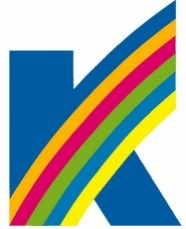 11.        rumbacher Ferienspiel		30.6. bis 4.7. 